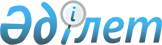 О проведении приписки граждан 1995 года рождения к призывному участкуРешение акима Бухар-Жырауского района Карагандинской области от 15 декабря 2011 года N 6. Зарегистрировано Управлением юстиции Бухар-Жырауского района Карагандинской области 23 декабря 2011 года N 8-11-127  

      В соответствии с Законами Республики Казахстан от 08 июля 2005 года "О воинской обязанности и воинской службе", от 23 января 2001 года "О местном государственном управлении и самоуправлении в Республике Казахстан", РЕШИЛ:



      1. Провести приписку граждан 1995 года рождения к призывному участку с января по март 2012 года.



      2. Акимам сел и поселков, сельских и аульных округов района обеспечить организованную явку граждан.



      3. Заместителю акима Бухар-Жырауского района (Әли Асхат Сағадиұлы) провести координационное совещание по вопросам организации и проведения приписки граждан к призывному участку.



      4. Информацию об итогах проведения приписки граждан 1995 года рождения к призывному участку предоставить в аппарат акима Бухар-Жырауского района в срок до 10 апреля 2012 года.



      5. Считать утратившим силу решение акима Бухар-Жырауского района от 9 декабря 2010 года № 7 "О проведении приписки граждан 1994 года рождения к призывному участку" (зарегистрировано в Реестре государственной регистрации нормативных правовых актов за № 8-11-105, опубликовано 25 декабря 2010 года в районной газете "Сарыарка" № 51).



      6. Контроль за исполнением настоящего решения возложить на заместителя акима района Әли Асхат Сағадиұлы.



      7. Настоящее решение вводится в действие со дня официального опубликования.      Аким района                                Ш. Мамалинов
					© 2012. РГП на ПХВ «Институт законодательства и правовой информации Республики Казахстан» Министерства юстиции Республики Казахстан
				